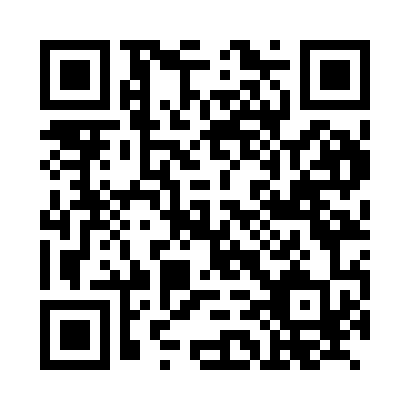 Prayer times for Zyfflich, GermanyWed 1 May 2024 - Fri 31 May 2024High Latitude Method: Angle Based RulePrayer Calculation Method: Muslim World LeagueAsar Calculation Method: ShafiPrayer times provided by https://www.salahtimes.comDateDayFajrSunriseDhuhrAsrMaghribIsha1Wed3:346:061:335:369:0111:222Thu3:306:041:335:379:0311:253Fri3:276:021:335:389:0411:284Sat3:236:011:335:389:0611:325Sun3:195:591:335:399:0811:356Mon3:195:571:335:409:0911:397Tue3:185:551:335:409:1111:398Wed3:175:541:335:419:1211:409Thu3:175:521:335:429:1411:4110Fri3:165:501:335:429:1611:4111Sat3:155:491:325:439:1711:4212Sun3:145:471:325:449:1911:4313Mon3:145:451:325:449:2011:4314Tue3:135:441:325:459:2211:4415Wed3:135:421:325:459:2311:4516Thu3:125:411:335:469:2511:4517Fri3:115:391:335:479:2611:4618Sat3:115:381:335:479:2811:4719Sun3:105:371:335:489:2911:4720Mon3:105:351:335:489:3111:4821Tue3:095:341:335:499:3211:4922Wed3:095:331:335:499:3411:4923Thu3:095:321:335:509:3511:5024Fri3:085:301:335:519:3611:5125Sat3:085:291:335:519:3811:5126Sun3:075:281:335:529:3911:5227Mon3:075:271:335:529:4011:5228Tue3:075:261:335:539:4111:5329Wed3:065:251:345:539:4311:5430Thu3:065:241:345:549:4411:5431Fri3:065:231:345:549:4511:55